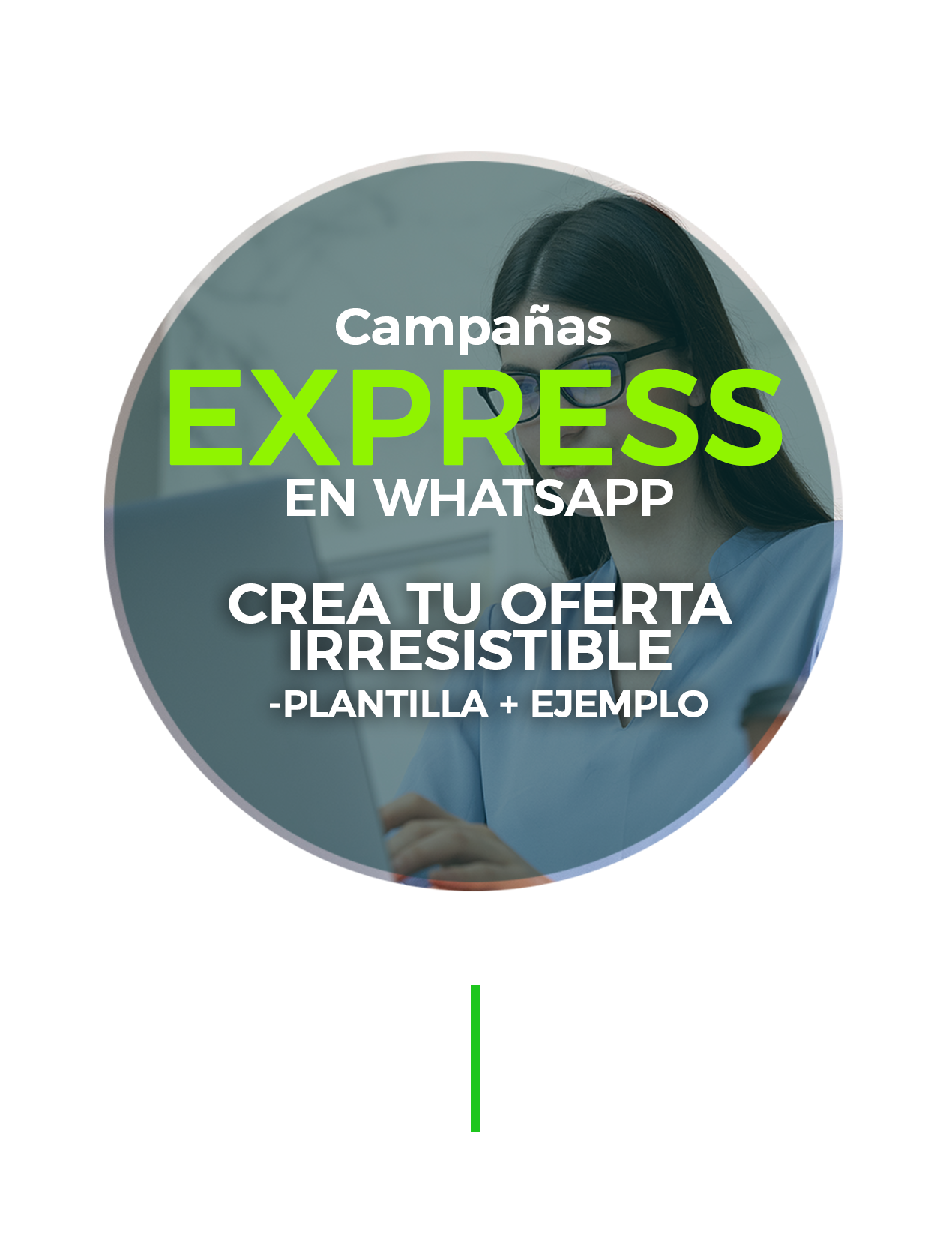 Titulo con Gancho ¡Encuentra a tus prospectos en Facebook! Gran promesa Aplica un MÉTODO PROBADO para conseguir prospectos todos los días en redes sociales SIN INVERTIR EN PUBLICIDAD USANDO TUS REDES SOCIALES Beneficios secundarios Con esta metodología diseñada especialmente para networkers lograrás: -Tener tu propio sistema de prospección 100% orgánico -Crear tu propia comunidad de seguidores que podrás convertir en clientes o socios -Iniciar conversaciones de venta con tus prospectos y darles seguimiento OFERTA ESPECIAL POR TIEMPO LIMITADO Apilamiento PRECIOValor en el mercadoEl valor total del PROGRAMA PROSPECCIÓN INFINITA PARA NETWORKERS + bonos es de: $2,400 pesos Con el descuento especial para networkers Precio realPaga solo: $499 pesosDuración de la oferta Oferta válida por los próximos tres díasTitulo con Gancho Gran promesa Beneficios secundarios OFERTA ESPECIAL POR TIEMPO LIMITADOApilamiento PRECIOValor en el mercadoPrecio realDuración de la oferta Producto centralLa Metodología “Prospección Infinita para Networkers” Incluye:7 lecciones en video + 5 Guías Descargables Con los que aprenderás a conseguir prospectos y vender de forma 100% orgánica+BonosBono 1 Kontact CatcherAplicación y tutorial para convertir tu comunidad en contactos directo en tu celularBono 2 Kit de plantillas editables para diseñar tus ofertas irresistiblesBono 3 Acceso a mi comunidad exclusiva de alumnos en whatsapp donde recibes: -Sesiones exclusivas en vivo de preguntas y respuestasBeneficio 1 Beneficio 2 Beneficio 3 Producto central+BonosBono 1 Bono 2 Bono 3 